Celina Bulcher, "Ohio, County Marriages, 1789-1994"Citing this Record"Ohio, County Marriages, 1789-1994," index and images, FamilySearch (https://familysearch.org/pal:/MM9.1.1/XDLT-JMJ : accessed 27 Mar 2013), Hyacynth Thirson and Celina Bulcher, 1872.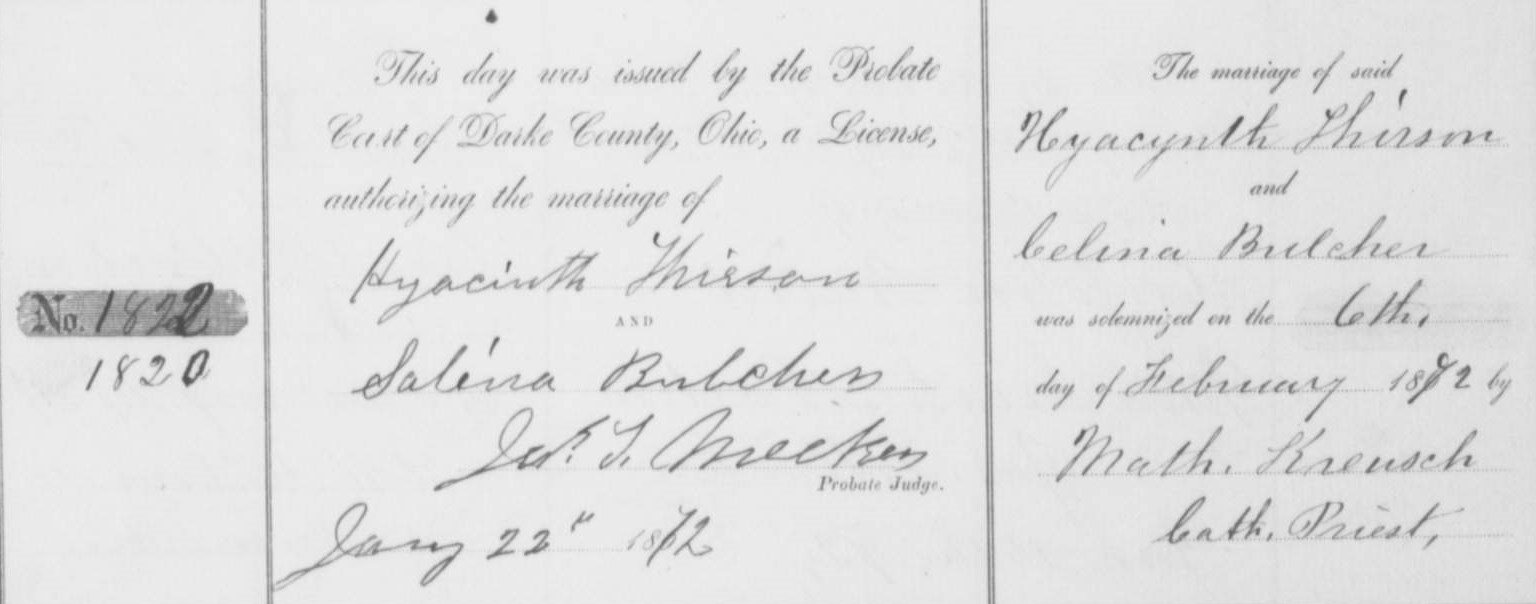 Name:Hyacynth ThirsonTitles and Terms:Event Type:MarriageEvent Date:06 Feb 1872Event Place:Darke, Ohio, United StatesEvent Place (Original):Age:Birth Year (Estimated):Birth Date:Birthplace:Father's Name:Father's Titles and Terms:Mother's Name:Mother's Titles and Terms:Spouse's Name:Celina BulcherSpouse's Titles and Terms:Spouse's Age:Spouse's Birth Year (Estimated):Spouse's Birthplace:Spouse's Father's Name:Spouse's Father's Titles and Terms:Spouse's Mother's Name:Spouse's Mother's Titles and Terms:Reference ID:v C p 456GS Film number:1030771Digital Folder Number:004017443Image Number:00516